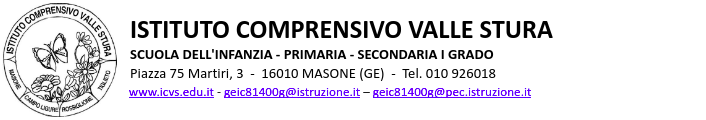 ELENCO DELLE ADOZIONI DELL'ANNO SCOLASTICO 2023/2024  1A - SECONDARIA I GR. DI ROSSIGLIONE "GIROLAMO AIRENTA" ELENCO DELLE ADOZIONI DELL'ANNO SCOLASTICO 2023/2024  2A - SECONDARIA I GR. DI ROSSIGLIONE "GIROLAMO AIRENTA" ELENCO DELLE ADOZIONI DELL'ANNO SCOLASTICO 2023/2024  3A - SECONDARIA I GR. DI ROSSIGLIONE "GIROLAMO AIRENTA" N°ISBNMaterieTitoloVolumeAutoriEditorePrezzoDa acquistare?Consigliato?Nuova adozione?Anno prima adozione19788847239807RELIGIONE - CORSITEMPI INCONTRO 1 + OFFICINA EMOZIONI (DI)1MAZZANTINI MARIA ANGELARAFFAELLO10.90SINOSI202329788809891180ITALIANO GRAMMATICA - EDUCAZIONE LINGUISTICAGRAMMATICA TRECCANI VOL. A0ROSSI FABIO, RUGGIANO FABIOGIUNTI TVP24.50SINONO39788839537768ITALIANO ANTOLOGIAPAROLE PER CRESCERE 1 - LETTURE PER IL CUORE E PER LA MENTE1AA VVPARAVIA29.20SINONO49788858339480STORIA - CORSIBUSSOLA DELLA STORIA V.1+QUAD+STOR+CIVICA - CON EDUCAZIONE CIVICA1CIOTTI MARTA, PASQUALI ELISABETTALOESCHER EDITORE26.70SINONO59788869105623GEOGRAFIA - CORSI#IOVIAGGIO 11G CORBELLINIB.MONDADORI21.10SINONO69788883394904INGLESE CORSI (GRAMMATICA)RIGHT ON TARGET 11G CHIODINI, P KELLY, C WORMANPEARSON LONGMAN22.70SINONO79788861617810FRANCESE CORSI (GRAMMATICA)ENSEMBLE C'EST MIEUX 11R BRUNERILANG EDIZIONI18.60SINONO89788808620378MATEMATICA - CORSI (1/2/3)MATEMATICA IN AZIONE 4ED. - CONF. ARITMETICA 1 + GEOMETRIA 1 (LDM) - CON FASCICOLO PRONTO SOCCORSO1ARPINATI ANNA MARIA, MUSIANI MARIAROSAZANICHELLI EDITORE28.50SINONO99788839526816SCIENZE - CORSINATURA AVVENTURA CON DIDATTICA INCLUSIVA0BO, DEQUINOPARAVIA43.60SINONO109788829860081ARTE E IMMAGINE - CORSI, DISEGNO - CORSI BIENNIOCHE MERAVIGLIA! - EDIZIONE COMPATTA - VOLUME + ALBUM0CASTELLO DIONISIO, CASTELLO DANIELEMINERVA ITALICA28.30SINONO119788808930347TECNOLOGIA - CORSITECNOLOGIA.VERDE 2ED. - CONF. TECN. 4.0 + TAV. + DIS. + LAB. + CODING (LDM) - 2ED. DI IDEA, PROGETTO, INNOVAZIONE0PACI GIAMPIETRO, PACI RICCARDO, BERNARDINI LUCIAZANICHELLI EDITORE27.70SINONO129788848263016MUSICA - CORSIMY MUSIC - VOLUME A + VOLUME B + VOLUME C0GALLI CLAUDIA, FASOLI MAURIZIOPOSEIDONIA37.30SINONO13AAMMSCMOTORIESCIENZE MOTORIE E SPORTIVESTRUMENTI ALTERNATIVI0AA VVEDIZIONE LIBERA (A SCELTA)0NONONON°ISBNMaterieTitoloVolumeAutoriEditorePrezzoDa acquistare?Consigliato?Nuova adozione?Anno prima adozione19788847229426RELIGIONE - CORSITU SEI LA MIA VITA PIU' 22PETROSILLO PIERORAFFAELLO10.90SINONO202129788809891180ITALIANO GRAMMATICA - EDUCAZIONE LINGUISTICAGRAMMATICA TRECCANI VOL. A0ROSSI FABIO, RUGGIANO FABIOGIUNTI TVP24.50NONONO20223AAMMANTOLOGIAITALIANO ANTOLOGIASTRUMENTI ALTERNATIVI0AA VVEDIZIONE LIBERA (A SCELTA)0NONONO4AAMMNARRATIVAITALIANO NARRATIVASTRUMENTI ALTERNATIVI0AA VVEDIZIONE LIBERA (A SCELTA)0NONONO59788858339411STORIA - CORSIBUSSOLA DELLA STORIA V.2+QUAD2CIOTTI MARTA, PASQUALI ELISABETTALOESCHER EDITORE26.00SINONO202169788869105630GEOGRAFIA - CORSI#IOVIAGGIO 22G CORBELLINIB.MONDADORI20.70SINONO202179788883394911INGLESE CORSI (GRAMMATICA)RIGHT ON TARGET 22G CHIODINI, P KELLY, C WORMANPEARSON LONGMAN22.70SINONO89788861617827FRANCESE CORSI (GRAMMATICA)ENSEMBLE C'EST MIEUX 22R BRUNERILANG EDIZIONI18.60SINONO202299788808493668MATEMATICA - CORSI (1/2/3)MATEMATICA IN AZIONE 4ED. - CONF. ARITMETICA 2 + GEOMETRIA 2 (LDM)2ARPINATI ANNA MARIA, MUSIANI MARIAROSAZANICHELLI EDITORE27.70SINONO109788839526816SCIENZE - CORSINATURA AVVENTURA CON DIDATTICA INCLUSIVA0BO, DEQUINOPARAVIA43.60NONONO119788829860081ARTE E IMMAGINE - CORSI, DISEGNO - CORSI BIENNIOCHE MERAVIGLIA! - EDIZIONE COMPATTA - VOLUME + ALBUM0CASTELLO DIONISIO, CASTELLO DANIELEMINERVA ITALICA28.30NONONO129788808930347TECNOLOGIA - CORSITECNOLOGIA.VERDE 2ED. - CONF. TECN. 4.0 + TAV. + DIS. + LAB. + CODING (LDM) - 2ED. DI IDEA, PROGETTO, INNOVAZIONE0PACI GIAMPIETRO, PACI RICCARDO, BERNARDINI LUCIAZANICHELLI EDITORE27.70NONONO2022139788848263016MUSICA - CORSIMY MUSIC - VOLUME A + VOLUME B + VOLUME C0GALLI CLAUDIA, FASOLI MAURIZIOPOSEIDONIA37.30NONONO14AAMMSCMOTORIESCIENZE MOTORIE E SPORTIVESTRUMENTI ALTERNATIVI0AA VVEDIZIONE LIBERA (A SCELTA)0NONONON°ISBNMaterieTitoloVolumeAutoriEditorePrezzoDa acquistare?Consigliato?Nuova adozione?Anno prima adozione19788847229433RELIGIONE - CORSITU SEI LA MIA VITA PIU' 33PETROSILLO PIERORAFFAELLO10.90SINONO29788805074426ITALIANO GRAMMATICA - EDUCAZIONE LINGUISTICADILLA GIUSTA! ED. BLU A + DVD + TEST D'INGRESSO + SCHEMI DI SINTESI - FONOLOGIA-ORTOGRAFIA-MORFOLOGIA-SINTASSI0DEGANI ANNA, MANDELLI ANNA MARIA, VIBERTI PIER GIORGIOSEI19.00NONONO39788839537775ITALIANO ANTOLOGIAPAROLE PER CRESCERE 2 - LETTURE PER IL CUORE E PER LA MENTE2AA VVPARAVIA32.90NONONO202249788807893483ITALIANO NARRATIVA, ITALIANO CLASSICI, NARRATIVABUIO OLTRE LA SIEPE0LEE HARPERFELTRINELLI10.00SINOSI202359788858339428STORIA - CORSIBUSSOLA DELLA STORIA V.3+QUAD3CIOTTI MARTA, PASQUALI ELISABETTALOESCHER EDITORE30.10SINONO69788869105647GEOGRAFIA - CORSI#IOVIAGGIO 33G CORBELLINIB.MONDADORI23.50SINONO79788883394928INGLESE CORSI (GRAMMATICA)RIGHT ON TARGET 33G CHIODINI, P KELLY, C WORMANPEARSON LONGMAN22.70SINONO89788861615816FRANCESE CORSI (GRAMMATICA)C'EST CLAIR! 32BRUNERI, PELON, RAYNAUTLANG EDIZIONI19.20SINONO99788808967015MATEMATICA - CORSI (1/2/3)MATEMATICA IN AZIONE 4ED. - CONF. ALGEBRA 3 + GEOMETRIA 3 (LDM)3ARPINATI ANNA MARIA, MUSIANI MARIAROSAZANICHELLI EDITORE28.60SINONO109788839526816SCIENZE - CORSINATURA AVVENTURA CON DIDATTICA INCLUSIVA0BO, DEQUINOPARAVIA43.60NONONO119788829860081ARTE E IMMAGINE - CORSI, DISEGNO - CORSI BIENNIOCHE MERAVIGLIA! - EDIZIONE COMPATTA - VOLUME + ALBUM0CASTELLO DIONISIO, CASTELLO DANIELEMINERVA ITALICA28.30NONONO129788839526977TECNOLOGIA - CORSIAPP - SCENARI DI TECNOLOGIA - ED BASE CON ACTIVEBOOK0DELPIANOPARAVIA24.55NONONO139788848263016MUSICA - CORSIMY MUSIC - VOLUME A + VOLUME B + VOLUME C0GALLI CLAUDIA, FASOLI MAURIZIOPOSEIDONIA37.30NONONO14AAMMSCMOTORIESCIENZE MOTORIE E SPORTIVESTRUMENTI ALTERNATIVI0AA VVEDIZIONE LIBERA (A SCELTA)0NONONO